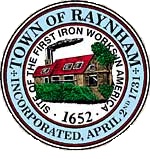       CONSERVATION COMMISSION MEETINGAGENDA June 16, 2021MEETING COMMENCES AT 5:30 PMLOCATION SELECTMEN’S MEETING ROOM558 SOUTH MAIN STREET RAYNHAM, MA 02767ALL PUBLIC HEARINGS AND MEETINGS HEARD BY THE RAYNHAM CONSERVATION COMMISSION ON WEDNESDAY, June 16, 2021 AT 5:30 P.M. IN THE RAYNHAM VETERANS’ MEMORIAL TOWN HALL, DONALD L. MCKINNON MEETING ROOM, 558 SOUTH MAIN STREET, RAYNHAM, MA ARE RELATIVE TO FILINGS AND JOINT HEARINGS AND/OR MEETINGS UNDER M.G.L. CH. 131, § 40 AS AMENDED, AND THE TOWN OF RAYNHAM WETLAND PROTECTION BYLAW.FormalRequest for Determination of Applicability – V5/U6 & S8 115kV Transmission Lines Project –                 Geotechnical InvestigationNotice of Intent – 1828 Broadway InformalRequest for Certificate of Compliance – 94 Sparrow Way SE269-0970Request for Certificate of Compliance – 88 Sparrow Way SE269-0971Request for Certificate of Compliance – 180 Goldfinch Drive SE269-0989Request for Certificate of Compliance – 26 Blue Jay Lane SE269-0988Request for Extension - MiscellaneousGeneral BusinessAccept Minutes- May 19, 2021 meeting BillsCorrespondence 	Site Visits If Necessary Informal and Other Business not reasonably anticipated by the Chair 48 Hours Prior to MeetingALL ATTENDEES ARE REQUIRED TO WEAR MASKS AND MAINTAIN A MINIMUM OF 6 FEET BETWEEN INDIVIDUALS.  THANK YOU FOR YOUR COOPERATION!